G2516东吕(原邢临）高速公路命名编号调整及里程桩号传递工程（第一期）施工单位:武安市恒德交通安全设施有限公司G2516东吕(原邢临）高速公路命名编号调整及里程桩号传递工程项目经理部2019年5月目 录工程概况····································3气象情况····································5现场人员、机械到场情况······················7工程进度控制情况····························8工程质量控制情况····························8项目完成情况表······························9施工履行、计量、支付························9安全生产控制情况···························10文明施工、环境保护·························11工程概况邢临高速公路，邢台市-临西县高速公路，简称“邢临高速”。编号：国家高速G2516，邢临高速公路是G2516东吕高速公路（山东东营-山西吕梁）重要组成部分，起点为G4京港澳高速公路邢台南枢纽互通，终点为冀鲁界，全程103.548公里，主线采用双向四车道高速公路标准。项目位置图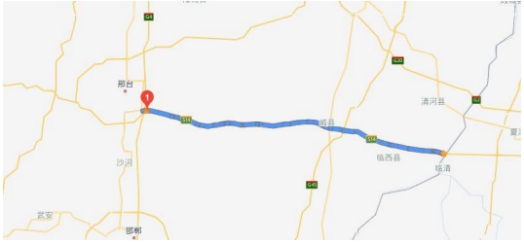 邢临高速公路是河北省“四纵、四横、十条线”公路网主骨架的重要组成部分，是河北省“十五”期间重点公路建设项目。全长103.548公里，双向四车道，路基宽26m，设计车速100km/h。全线共设互通式立交9座、分离式立交18座；设收费站10处、服务区3处。邢临高速公路的建设，不仅有效地缓解邢台市东西向交通压力，而且与京港澳高速、高邢高速、青银高速公路、大广高速公路、107国道、106国道相连，四通八达的路网骨架对改善邢台投资环境、扩大对外开放，将起到积极的促进作用。区域路网图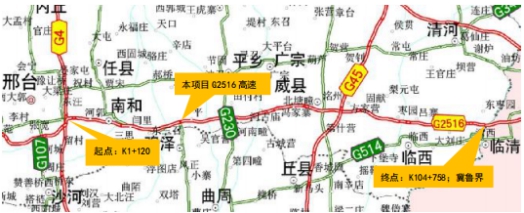 邢临高速公路（G2516）K1+210-K104+758段内的命名编号调整及里程桩号传递，主要工程内容有：更换版面68个，718㎡；标志牌更换板面120个，1510㎡；更换标志2128个，拆除版面立柱50个，新增标志32个，总计改造数量2398个。气象情况到场人员及机械情况1、人员情况表2、机械情况表工程进度情况表目前工程进度及进度计划完成情况（1）K1+210-K104+758段内主线部分基础开挖及混凝土浇筑26处已完成；拆除板面立柱50处已完成；更换版面390㎡已完成；标志牌制作及安装120个，1510㎡已完成；更换标志及里程碑、百米牌共计2117个已完成。（2）下月保证措施地方道路部分6月15日前完工。                  五、工程质量控制情况1、本月施工质量情况概述：质量合格本月质量保证体系及运行情况质量保证措施到位，管理人员正常监管，质量保证体系运行正常，无质量问题。试验工作及存在问题   无监理指令落实情况施工中遇到的技术问题、施工难点等   无六、项目当月完成情况表合同履行、计量、支付合同履约情况报告无计量支付完成情况3、工程分包管理情况无4、工程变更5、工程经费使用无6、工程索赔事项   无安全施工管控情况安全措施   施工路段设置警示牌、警示灯和限速牌，并用路锥进行导行，派专人穿着反光服在堵塞路段现场导行，必要时和邢台市高速交警大队、邢台市邢临高速路政大队联系，并协助疏导交通。工程完工后，及时清理场地，做到工完料净，场地清洁。3、施工所用车辆、机械停放有序，不影响其他车辆通行4、事故应急预案成立事故应急处置领导小组，项目经理任组长，负责应急事故的处置工作。安全或质量事故发生后，现场人员要立即报告事故应急处置领导小组，启动事故应急预案。文明施工、环境保护文明施工环境保护工作方针与目标   基础开挖及时覆盖，无扬尘，进出施工车辆均进行清洗。日期最高气温℃最低气温℃天气风向风力2019-05-012513晴南风微风2019-05-022813晴南风微风2019-05-032817多云转阴南风微风2019-05-042315小雨转多云北风微风2019-05-052013阴转多云北风北风3-4级2019-05-062012晴南风微风2019-05-072415晴转多云南风微风2019-05-082213阴转多云南风微风2019-05-092815多云转晴南风微风2019-05-103016多云转晴南风微风2019-05-113016晴南风微风2019-05-122814雷阵雨转晴北风微风2019-05-132614晴南风微风2019-05-142817多云南风微风2019-05-153118多云转晴南风微风2019-05-163120晴转多云南风微风2019-05-173320晴南风微风2019-05-182920多云转阴南风微风2019-05-192715多云转晴北风北风3-4级2019-05-202816晴北风微风2019-05-213016晴南风微风2019-05-223421晴北风微风2019-05-233723晴南风微风2019-05-243323多云南风南风3-4级2019-05-253422多云南风微风2019-05-263018雷阵雨转多云北风北风3-4级2019-05-272718多云南风微风2019-05-283119晴南风微风2019-05-293221晴南风微风2019-05-303418晴北风微风2019-05-313120晴南风微风职务上月本月上月/本月变化至今累计人/月项目经理101工程师101技术工人101普通工人20020设备名称型号/功率进场数量进场时间机械状况管理车辆轿车22019.5.5良好运输车辆小货车52019.5.5良好运输车大货车42019.5.5良好吊车旋转22019.5.5良好皮卡车12019.5.5良好指令号收件（内容摘要）回复（内容摘要）未落实原因备注项目名称单位本月完成情况累计完成情况累计完成比例下月计划情况备注基础开挖及混凝土浇筑处262649%27拆除板面立柱处5050100%/更换版面㎡39039054%328标志牌安装个120120100%/更换标志个2117211799%11新增标志个///32项目合同价到本月末到本月末到上月末到上月末本期完成本期完成项目合同价金额完成%金额完成%金额完成%清单项目4353113320622773.6%00%320622773.6%工程变更290672100%00%290672100%索赔合同违约小计3496899合计支付3496899序号工程变更申请单编号变更内容变更估算金额（元）上报日期批复情况文件待批复单位备注1K11+290（5500*2100mm）10697.5增加2K70+000（5800*2800mm）15538增加3K104+360：“服务区预告标志”7972.5更换尺寸4两侧通行线形诱导标12528增加29处 5“客车道”“客货车道”243936增加24块合计合计290672